  ПРОЕКТ о внесении изменений в правила землепользования и застройки муниципального образования «Город Батайск», утвержденные решением Батайской городской Думы от 27.08.2009 года №358                                                           (с изменениями и дополнениями)Основание для подготовки: Постановление Администрации города Батайска от 16.04.2019 № 606 "О  подготовке проекта о  внесении изменений в   правила  землепользования  и  застройки муниципального образования «Город Батайск».         Внести в  правила землепользования и застройки муниципального образования «Город Батайск»,  утвержденные  решением    Батайской    городской    Думы  от    27.08.2009 года  № 358 (с изменениями и дополнениями) следующие изменения:1. В  главе 22 «Градостроительные регламенты»:1) В территориальной зоне Ж.1 "Зона коллективных садоводств и дачных кооперативов" внести следующие изменения:1.1)  в позиции «Основные виды разрешенного использования» пункт 1 "ведение дачного хозяйства с правом возведения жилого дома" - исключить. Содержание позиции «Основные виды разрешенного использования» представить в следующей редакции:"Основные виды разрешенного использования:1. садоводство; 2. огородничество;3. сады, скверы."1.2) в позицию "Предельные параметры земельных участков и объектов капитального строительства" внести следующие изменения: а) в пункте 1. Минимальная площадь земельных участков: слова "при формировании земельных участков для предоставления в целях ведения дачного хозяйства с правом возведения жилого дома - 600 квадратных метров" заменить словами "при образовании земельных участков для предоставления в целях ведения садоводства - 600 квадратных метров";б) в пункте 1. Минимальная площадь земельных участков:  слова "при образовании земельного участка, находящегося в частной собственности, путем  перераспределения долей, раздела, при условии возможности использования участков как самостоятельных, при обязательном наличии подъездов, подходов к каждому земельному участку - 300 квадратных метров" заменить словами "при образовании земельного участка, находящегося в собственности, путем  перераспределения, раздела, при условии возможности использования участков как самостоятельных, при обязательном наличии подъездов, подходов к каждому земельному участку - 300 квадратных метров";в) в пункте 1. Минимальная площадь земельных участков:  слова "при формировании земельных участков в   кооперативах, существовавших ранее на законных основаниях -500 квадратных метров" заменить словами "при образовании земельных участков, существовавших ранее на законных основаниях - 500 квадратных метров ";г) в пункте 2. Максимальная площадь земельных участков:  слова "при формировании земельных участков для предоставления в целях ведения дачного хозяйства с правом возведения жилого дома - 1000 квадратных метров" заменить словами «при образовании земельных участков для предоставления в целях ведения садоводства – 1000 квадратных метров»;д) Пункт 4. Минимальные отступы от границ земельных участков  изложить в следующей редакции:- садовый дом, жилой дом должен быть расположен на расстоянии  не менее 3 метров от границ земельного участка;-  гараж, строения и сооружения вспомогательного характера  должны быть расположены на расстоянии  не менее 1 метра от границ земельного участка;- объекты иных видов разрешенного использования должны быть расположены на расстоянии  не менее 3 метров от границ земельного участка; е) в пункте 8. Максимальный процент застройки в границах земельного участка: слова "ведение дачного хозяйства с правом возведения жилого дома - 30 %" - исключить;ж) пункт 9. Предельные размеры земельных участков - изложить в следующей редакции:"Минимальная ширина земельных участков вдоль фронта улиц,  переулков, проездов и.т.п (главного фасада):- в случае образования земельных участков для предоставления в целях ведения садоводства - 15 метров; - при образовании земельного участка, находящегося в частной собственности, путем  перераспределения, раздела, в целях ведения садоводства, при условии возможности использования участков как самостоятельных – 15 метров;  - для размещения объектов иных видов разрешенного использования – не нормируется.Максимальная ширина земельных участков вдоль фронта улиц,  переулков, проездов и.т.п (главного фасада):- в случае образования земельных участков для предоставления в целях ведения садоводства – не нормируется; - при образовании земельного участка, находящегося в частной собственности, путем  перераспределения, раздела, в целях ведения садоводства, при условии возможности использования участков как самостоятельных – не нормируется;  - для размещения объектов иных видов разрешенного использования – не нормируется.1.3) Позицию "Примечание" дополнить пунктом 3 следующего содержания:"3. Максимально допустимая высота ограждения земельных участков со стороны улицы должна быть 2,0 метра. На границе с соседним земельным участком допускается устанавливать ограждения, на основании взаимной договоренности, между правообладателями земельных участков, сетчатые или решетчатые с целью минимального затенения территории соседнего участка и высотой не более 2,0 метров. 2) В территориальной зоне Ж.2 "Зона застройки малоэтажными жилыми домами в 1-3 этажа" внести следующие изменения:2.1) в позиции "Предельные параметры земельных участков и объектов капитального строительства" пункт 1 Минимальная площадь земельных участков изложить в следующей редакции:«- при образовании земельных участков для предоставления в целях  строительства объектов индивидуального жилищного строительства  -  400 квадратных метров; -  при образовании земельного участка, расположенного  в существующей застройке в целях  строительства объектов  индивидуального  жилищного  строительства,  находящегося в  собственности,  путем  перераспределения, раздела и возможности использования как самостоятельных  земельных участков, при обязательном наличии подъездов, подходов к каждому образованному земельному участку  - 300 квадратных метров;- при образовании земельного участка с видом разрешенного использования «жилые  дома блокированной застройки» - 400 квадратных метров (на каждую блок-секцию - 200 квадратных метров);-для объектов иных видов разрешенного использования — настоящим подразделом градостроительного регламента не устанавливаются.  2.2.) Пункт 2 Максимальная  площадь земельных участков изложить в следующей редакции:«- при образовании земельных участков для  предоставления в целях   строительства объектов индивидуального жилищного строительства – 1000 квадратных метров;  -при образовании земельного участка, расположенного  в существующей застройке,    путем  объединения, перераспределения между земельными участками, находящимися в  частной собственности    -  более 1000  квадратных метров;- при образовании земельного участка, расположенного  в существующей застройке,  находящегося в частной  собственности,  путем  объединения, перераспределения с земельным участком, находящимся в государственной  или муниципальной - 1000  квадратных метров;- при образовании земельных участков в существующей застройке для  объектов    индивидуального жилищного строительства, существовавших ранее на законных основаниях — более 1000 кв.м.-для размещения объектов иных видов разрешенного использования — настоящим подразделом градостроительного регламента не устанавливается. 2.3.) Пункт  3.  Изложить в следующей редакцииМаксимальное количество этажей зданий, строений, сооружений на территории земельного участка - 3 этажа. Предельная  высота  зданий, строений, сооружений – 20 метров, за исключением объектов капитального строительства, находящихся в пределах зон ограничений по этажности, выделенных по условиям безопасности воздушного движения. Максимальное количество этажей зданий, строений, сооружений на территории земельного участка - 3 этажа.2.4.) Пункт 4. Минимальные отступы от границ земельных участков  изложить в следующей редакции:- объекты индивидуального жилищного строительства на земельных участках, образованных на свободных или реконструируемых территориях путем подготовки градостроительной документации должны быть расположены на расстоянии не менее 3 метров от границ земельного участка; - объекты индивидуального жилищного строительства в существующей жилой застройке  должны быть расположены на расстоянии не менее 1 метра от границ земельного участка;-   гараж, строения и сооружения вспомогательного характера  должны быть расположены на расстоянии  не менее 1 метра от границ земельного участка;-  для объектов иных видов разрешенного использования — настоящим подразделом градостроительного регламента не устанавливаются.  2.5) пункт 9. Предельные размеры земельных участков - изложить в следующей редакции:"Минимальная ширина земельных участков вдоль фронта улиц,  переулков, проездов и.т.п (главного фасада):- в случае образования земельных участков для предоставления в целях строительства объектов индивидуального жилищного строительства - 10 метров; - при образовании земельного участка, расположенного  в существующей застройке в целях  строительства объектов  индивидуального  жилищного  строительства,  находящегося в  частной собственности,  путем  перераспределения, раздела и возможности использования как самостоятельных  земельных участков, при обеспечении   проезда и  прохода   на   образованный земельный участок  с территории общего пользования улицы, переулка, проезда и т.п. - 3,5 метра; в случае расположения соседнего домовладения на расстоянии менее 1,0 метра от границ земельного участка  - 4,5 метра. - для размещения объектов иных видов разрешенного использования – не нормируется. Максимальная ширина земельных участков вдоль фронта улиц,   переулков, проездов и.т.п (главного фасада):-  при образовании земельных участков для  предоставления в целях  строительства   объектов индивидуального  жилищного строительства -  не нормируется;- при образовании земельного участка, расположенного  в существующей застройке в целях строительства объектов   индивидуального  жилищного  строительства   находящегося в  частной собственности,  путем  перераспределения,  раздела и возможности использования как самостоятельных  земельных участков, при обеспечении   проезда и  прохода   на   образованный земельный участок  с территории общего пользования улицы, переулка, проезда и т.п. - не нормируется; - для размещения объектов иных видов разрешенного использования — не нормируется.2.6)     В территориальной зоне    Ж.3  «Зона застройки среднеэтажными и многоэтажными жилыми домами от 4 этажей» Пункт 2. Предельное количество этажей изложить в следующей редакции:-  для многоквартирных жилых домов не выше 3–х этажей, для жилых домов блокированной застройки  - 3 этажа,  с предельной высотой – 17 метров, за исключением объектов капитального строительства, находящихся в пределах зон ограничений по этажности, выделенных по условиям безопасности воздушного движения.- для  объектов иных видов разрешенного использования - не нормируется, за исключением объектов капитального строительства, находящихся в пределах зон ограничений по этажности, выделенных по условиям безопасности воздушного движения.    Позицию  Примечание дополнить абзацем следующего содержания:   «Запрещено устройство ограждений тротуаров, предназначенных для прохода неограниченного круга лиц, в комплексе квартала застройки многоквартирных жилых домов». 2.7)  В территориальной  зоне Ж.3.1. «Зона комплексной реконструкции жилой застройки» Позицию Предельные параметры земельных участков и объектов капитального строительства изложить в новой редакции: пункт 1 Минимальная площадь земельных участков изложить в следующей редакции:«- при образовании земельных участков для предоставления в целях  строительства объектов индивидуального жилищного строительства  -  400 квадратных метров; -  при образовании земельного участка, расположенного  в существующей застройке в целях  строительства объектов  индивидуального  жилищного  строительства,  находящегося в  собственности,  путем  перераспределения, раздела и возможности использования как самостоятельных  земельных участков, при обязательном наличии подъездов, подходов к каждому образованному земельному участку  - 300 квадратных метров;- при образовании земельного участка с видом разрешенного использования «жилые  дома блокированной застройки» - 400 квадратных метров (на каждую блок-секцию - 200 квадратных метров);-для объектов иных видов разрешенного использования — настоящим подразделом градостроительного регламента не устанавливаются.  пункт 2 Максимальная  площадь земельных участков изложить в следующей редакции:«- при образовании земельных участков для  предоставления в целях   строительства объектов индивидуального жилищного строительства – 1000 квадратных метров;  -при образовании земельного участка, расположенного  в существующей застройке,    путем  объединения, перераспределения между земельными участками, находящимися в  частной собственности    -  более 1000  квадратных метров;- при образовании земельного участка, расположенного  в существующей застройке,  находящегося в частной  собственности,  путем  объединения, перераспределения с земельным участком, находящимся в государственной  или муниципальной - 1000  квадратных метров;- при образовании земельных участков в существующей застройке для  объектов    индивидуального жилищного строительства, существовавших ранее на законных основаниях — более 1000 кв.м.-для размещения объектов иных видов разрешенного использования — настоящим подразделом градостроительного регламента не устанавливается.»Пункт 3. Минимальные отступы от границ земельных участков  изложить в следующей редакции:- объекты индивидуального жилищного строительства на земельных участках, образованных на свободных или реконструируемых территориях путем подготовки градостроительной документации должны быть расположены на расстоянии не менее 3 метров от границ земельного участка; - объекты индивидуального жилищного строительства в существующей жилой застройке  должны быть расположены на расстоянии не менее 1 метра от границ земельного участка;-   гараж, строения и сооружения вспомогательного характера  должны быть расположены на расстоянии  не менее 1 метра от границ земельного участка;-  для объектов иных видов разрешенного использования — настоящим подразделом градостроительного регламента не устанавливаются.  Пункт 9. Предельное количество этажей изложить в следующей редакции:-  для многоквартирных жилых домов не выше 3–х этажей, для жилых домов блокированной застройки  - 3 этажа,  с предельной высотой – 17 метров, за исключением объектов капитального строительства, находящихся в пределах зон ограничений по этажности, выделенных по условиям безопасности воздушного движения.- для  объектов иных видов разрешенного использования - не нормируется, за исключением объектов капитального строительства, находящихся в пределах зон ограничений по этажности, выделенных по условиям безопасности воздушного движения.Пункт 10. Предельные размеры земельных участков изложить в следующей редакции:"Минимальная ширина земельных участков вдоль фронта улиц,  переулков, проездов и.т.п (главного фасада):- в случае образования земельных участков для предоставления в целях строительства объектов индивидуального жилищного строительства - 10 метров; - при образовании земельного участка, расположенного  в существующей застройке в целях  строительства объектов  индивидуального  жилищного  строительства,  находящегося в  частной собственности,  путем  перераспределения, раздела и возможности использования как самостоятельных  земельных участков, при обеспечении   проезда и  прохода   на   образованный земельный участок  с территории общего пользования улицы, переулка, проезда и т.п. - 3,5 метра; в случае расположения соседнего домовладения на расстоянии менее 1,0 метра от границ земельного участка  - 4,5 метра. - для размещения объектов иных видов разрешенного использования – не нормируется. Максимальная ширина земельных участков вдоль фронта улиц,   переулков, проездов и.т.п (главного фасада):-  при образовании земельных участков для  предоставления в целях  строительства   объектов индивидуального  жилищного строительства -  не нормируется;- при образовании земельного участка, расположенного  в существующей застройке в целях строительства объектов   индивидуального  жилищного  строительства   находящегося в  частной собственности,  путем  перераспределения,  раздела и возможности использования как самостоятельных  земельных участков, при обеспечении   проезда и  прохода   на   образованный земельный участок  с территории общего пользования улицы, переулка, проезда и т.п. - не нормируется; - для размещения объектов иных видов разрешенного использования — не нормируется.    Позицию  Примечание дополнить абзацем следующего содержания:   «Запрещено устройство ограждений тротуаров, предназначенных для прохода неограниченного круга лиц, в комплексе квартала застройки многоквартирных жилых домов». 2.8) В территориальной  зоне Ж.4 «Зона развития жилой застройки» Пункт 1 позиции «Предельные параметры земельных участков и объектов капитального строительства» изложить в следующей редакции: «1.Предельные размеры земельных участков:"Минимальная ширина земельных участков вдоль фронта улиц,  переулков, проездов и.т.п (главного фасада):- в случае образования земельных участков для предоставления в целях строительства объектов индивидуального жилищного строительства - 10 метров; - при образовании земельного участка, расположенного  в существующей застройке в целях  строительства объектов  индивидуального  жилищного  строительства,  находящегося в  частной собственности,  путем  перераспределения, раздела и возможности использования как самостоятельных  земельных участков, при обеспечении   проезда и  прохода   на   образованный земельный участок  с территории общего пользования улицы, переулка, проезда и т.п. - 3,5 метра; в случае расположения соседнего домовладения на расстоянии менее 1,0 метра от границ земельного участка  - 4,5 метра. Максимальная ширина земельных участков вдоль фронта улиц,   переулков, проездов и.т.п (главного фасада):-  при образовании земельных участков для  предоставления в целях  строительства   объектов индивидуального  жилищного строительства -  не нормируется;- при образовании земельного участка, расположенного  в существующей застройке в целях строительства объектов   индивидуального  жилищного  строительства   находящегося в  частной собственности,  путем  перераспределения,  раздела и возможности использования как самостоятельных  земельных участков, при обеспечении   проезда и  прохода   на   образованный земельный участок  с территории общего пользования улицы, переулка, проезда и т.п. - не нормируется; - для размещения объектов иных видов разрешенного использования — не нормируетсяПункт 2 позиции «Предельные параметры земельных участков и объектов капитального строительства» изложить в следующей редакции:«- при образовании земельных участков для предоставления в целях  строительства объектов индивидуального жилищного строительства  -  400 квадратных метров; -  при образовании земельного участка, расположенного  в существующей застройке в целях  строительства объектов  индивидуального  жилищного  строительства,  находящегося в  собственности,  путем  перераспределения, раздела и возможности использования как самостоятельных  земельных участков, при обязательном наличии подъездов, подходов к каждому образованному земельному участку  - 300 квадратных метров;- при образовании земельного участка с видом разрешенного использования «жилые  дома блокированной застройки» - 400 квадратных метров (на каждую блок-секцию - 200 квадратных метров);-для объектов иных видов разрешенного использования — настоящим подразделом градостроительного регламента не устанавливаются.  Пункт 3. позиции «Предельные параметры земельных участков и объектов капитального строительства»  Максимальная площадь земельных участков изложить в следующей редакции:«- при образовании земельных участков для  предоставления в целях   строительства объектов индивидуального жилищного строительства – 1000 квадратных метров;  -при образовании земельного участка, расположенного  в существующей застройке,    путем  объединения, перераспределения между земельными участками, находящимися в  частной собственности    -  более 1000  квадратных метров;- при образовании земельного участка, расположенного  в существующей застройке,  находящегося в частной  собственности,  путем  объединения, перераспределения с земельным участком, находящимся в государственной  или муниципальной - 1000  квадратных метров;- при образовании земельных участков в существующей застройке для  объектов    индивидуального жилищного строительства, существовавших ранее на законных основаниях — более 1000 кв.м.-для размещения объектов иных видов разрешенного использования — настоящим подразделом градостроительного регламента не устанавливается. Пункт 4. позиции «Предельные параметры земельных участков и объектов капитального строительства»  Минимальные отступы от границ земельных участков  изложить в следующей редакции:- объекты индивидуального жилищного строительства  должны быть расположены  на расстоянии не менее 3 метров от границ земельного участка;- гаражи, строения и сооружения вспомогательного характера на земельных участках индивидуального жилищного строительства должны быть расположены  на расстоянии  не менее 1 метра от границ земельного участка;- для объектов иных видов разрешенного использования - не установлено. Пункт 5. позиции «Предельные параметры земельных участков и объектов капитального строительства»  Предельное количество этажей изложить в следующей редакции:-  для многоквартирных жилых домов не выше 3–х этажей, для жилых домов блокированной застройки  - 3 этажа,  с предельной высотой – 17 метров, за исключением объектов капитального строительства, находящихся в пределах зон ограничений по этажности, выделенных по условиям безопасности воздушного движения.- для  объектов иных видов разрешенного использования - не нормируется, за исключением объектов капитального строительства, находящихся в пределах зон ограничений по этажности, выделенных по условиям безопасности воздушного движения.    Позицию  Примечание дополнить абзацами следующего содержания:       « В случае, если земельный участок и объект капитального строительства расположен в границах действия ограничений, установленных в соответствии с законодательством Российской Федерации, правовой режим использования и застройки территории указанного земельного участка определяется совокупностью требований и ограничений, указанных в Главе 23 Правил. При этом более строгие требования, относящиеся к одному и тому же параметру, поглощают более мягкие.         Ограждения, проходящие по общей границе смежных земельных участков, устанавливаются  на основании взаимной договоренности между правообладателями земельных участков. Ограждения должны быть конструктивно надежными и соответствовать действующим нормам градостроительного проектирования, требованиям СанПин и СНиП.        Устройство ограждений  земельных участков  многоквартирных жилых домов не допускается, в случае нарушения противопожарных правил, ограничения доступа спецмашин, при наличии общего прохода и проезда к  группам многоквартирных домов, предусмотренных генпланом застройки.   Запрещено устройство ограждений тротуаров, предназначенных для прохода неограниченного круга лиц, в комплексе квартала застройки многоквартирных жилых домов». 2.9)В территориальной  зоне Д.1 « Зона образовательных учреждений»Пункт 6 позиции Предельные параметры земельных участков и объектов капитального строительства изложить в следующей редакции:Минимальное количество мест на погрузо-разгрузочных площадках на территории земельных участков - в соответствии с п.5  пункта 21.3 Главы 21 Правил.Пункт 8 позиции Предельные параметры земельных участков и объектов капитального строительства дополнить абзацем  следующего содержания:- спортивные и физкультурно-оздоровительные сооружения - 60%;2.10) В территориальной  зоне Д.2  «Зона общественно-делового и  коммерческого назначения с включением жилой застройки» Пункт 1 позиции Предельные параметры земельных участков и объектов капитального строительства изложить в следующей редакции:«1.  Минимальная площадь земельных участков:- при образовании земельных участков для предоставления в целях  строительства объектов индивидуального жилищного строительства  -  400 квадратных метров; -  при образовании земельного участка, расположенного  в существующей застройке в целях  строительства объектов  индивидуального  жилищного  строительства,  находящегося в  собственности,  путем  перераспределения, раздела и возможности использования как самостоятельных  земельных участков, при обязательном наличии подъездов, подходов к каждому образованному земельному участку  - 300 квадратных метров;- при образовании земельного участка с видом разрешенного использования «жилые  дома блокированной застройки» - 400 квадратных метров (на каждую блок-секцию - 200 квадратных метров);-для объектов иных видов разрешенного использования — настоящим подразделом градостроительного регламента не устанавливаются».  Пункт 2 позиции Предельные параметры земельных участков и объектов капитального строительства изложить в следующей редакции:«2. Предельное количество этажей:-  для многоквартирных жилых домов не выше 3–х этажей, для жилых домов блокированной застройки  - 3 этажа,  с предельной высотой – 17 метров, за исключением объектов капитального строительства, находящихся в пределах зон ограничений по этажности, выделенных по условиям безопасности воздушного движения.- для  объектов иных видов разрешенного использования - не нормируется, за исключением объектов капитального строительства, находящихся в пределах зон ограничений по этажности, выделенных по условиям безопасности воздушного движения».  Пункт 3 позиции Предельные параметры земельных участков и объектов капитального строительства изложить в следующей редакции:3. Минимальные отступы от границ земельных участков зданий, строений, сооружений: -объекты индивидуального жилищного строительства на земельных участках, образованных на свободных или реконструируемых территориях путем подготовки градостроительной документации должны быть расположены на расстоянии не менее 3 метров от границ земельного участка; - объекты индивидуального жилищного строительства в существующей жилой застройке  должны быть расположены на расстоянии не менее 1 метра от границ земельного участка;-   гараж, строения и сооружения вспомогательного характера  должны быть расположены на расстоянии  не менее 1 метра от границ земельного участка;-  для объектов иных видов разрешенного использования — настоящим подразделом градостроительного регламента не устанавливаются».  Пункт 4. позиции Предельные параметры земельных участков и объектов капитального строительства изложить в следующей редакции:«4.Минимальные размеры озелененной территории земельных участков - в соответствии с Таблицей 1 Правил». Пункт 6 позиции Предельные параметры земельных участков и объектов капитального строительства изложить в следующей редакции:Минимальное количество машино-мест для хранения индивидуального автотранспорта на территории земельных участков - в соответствии с таблицей 2 Правил.Пункт 10. позиции Предельные параметры земельных участков и объектов капитального строительства изложить в следующей редакции:«10.Максимальные размеры земельных участков:-при образовании земельных участков для  предоставления в целях   строительства объектов индивидуального жилищного строительства – 1000 квадратных метров;  -при образовании земельного участка, расположенного  в существующей застройке,    путем  объединения, перераспределения между земельными участками, находящимися в  частной собственности    - не нормируется; - при образовании земельного участка, расположенного  в существующей застройке,  находящегося в частной  собственности,  путем  объединения, перераспределения с земельным участком, находящимся в государственной  или муниципальной - 1000  квадратных метров;- при образовании земельных участков в существующей застройке для  объектов    индивидуального жилищного строительства, существовавших ранее на законных основаниях - не нормируется.-для размещения объектов иных видов разрешенного использования — настоящим подразделом градостроительного регламента не устанавливается».  Пункт 11. позиции Предельные параметры земельных участков и объектов капитального строительства изложить в следующей редакции:«11. Предельные размеры земельных участков:- в случае образования земельных участков для предоставления в целях строительства объектов индивидуального жилищного строительства - 10 метров; - при образовании земельного участка, расположенного  в существующей застройке в целях  строительства объектов  индивидуального  жилищного  строительства,  находящегося в  частной собственности,  путем  перераспределения, раздела и возможности использования как самостоятельных  земельных участков, при обеспечении   проезда и  прохода   на   образованный земельный участок  с территории общего пользования улицы, переулка, проезда и т.п. - 3,5 метра; в случае расположения соседнего домовладения на расстоянии менее 1,0 метра от границ земельного участка  - 4,5 метра. - для размещения объектов иных видов разрешенного использования – не нормируется. Максимальная ширина земельных участков вдоль фронта улиц,   переулков, проездов и.т.п (главного фасада):-  при образовании земельных участков для  предоставления в целях  строительства   объектов индивидуального  жилищного строительства -  не нормируется;- при образовании земельного участка, расположенного  в существующей застройке в целях строительства объектов   индивидуального  жилищного  строительства   находящегося в  частной собственности,  путем  перераспределения,  раздела и возможности использования как самостоятельных  земельных участков, при обеспечении   проезда и  прохода   на   образованный земельный участок  с территории общего пользования улицы, переулка, проезда и т.п. - не нормируется; - для размещения объектов иных видов разрешенного использования — не нормируется.    Позицию  Примечание дополнить абзацем следующего содержания:   «Запрещено устройство ограждений тротуаров, предназначенных для прохода неограниченного круга лиц, в комплексе квартала застройки многоквартирных жилых домов». 2.11)  В территориальной  зоне Д.2.1  «Зона общественно-делового и  коммерческого назначения »Пункт 4. позиции Предельные параметры земельных участков и объектов капитального строительства изложить в следующей редакции:«4.Минимальные размеры озелененной территории земельных участков - в соответствии с Таблицей 1 Правил». Пункт 5 позиции Предельные параметры земельных участков и объектов капитального строительства изложить в следующей редакции:Минимальное количество машино-мест для хранения индивидуального автотранспорта на территории земельных участков - в соответствии с таблицей 2 Правил.2.12)  В территориальной  зоне Д.3  «Зона административно-делового центра»      Позицию  Примечание дополнить абзацем следующего содержания:   «Запрещено устройство ограждений тротуаров, предназначенных для прохода неограниченного круга лиц, в комплексе квартала застройки многоквартирных жилых домов». 2.13)  В территориальной зоне П.1. « Зона производственно-коммунальных объектов IV-V класса опасности»Пункт 3 Позиции Предельные параметры земельных участков и объектов капитального строительства изложить в следующей редакции:«3.Предельная высота зданий, строений, сооружений на земельном участке – не нормируется, за исключением объектов капитального строительства, находящихся в пределах зон ограничений по этажности, выделенных по условиям безопасности воздушного движения».Позицию Предельные параметры земельных участков и объектов капитального строительства дополнить пунктом 11 следующего содержания:11.Минимальный процент застройки в границах земельного участка - складские объекты – 40%2.14)  В территориальной зоне П.2. «Зона производственно-коммунальных объектов IV-V класса опасности»Позицию Предельные параметры земельных участков и объектов капитального строительства дополнить пунктом 11 следующего содержания:11.Минимальный процент застройки в границах земельного участка: - складские объекты – 40%2.15)  В территориальной зоне П.3 «Зона производственно-коммунальных объектов I класса опасности» Позицию Предельные параметры земельных участков и объектов капитального строительства дополнить пунктом 11 следующего содержания:11.Минимальный процент застройки в границах земельного участка: - складские объекты – 40%Позицию Предельные параметры земельных участков и объектов капитального строительства дополнить пунктом 11 следующего содержания:11.Минимальный процент застройки в границах земельного участка: - складские объекты – 40%2.16) В территориальной зоне И.1. Зона объектов инженерной и транспортной инфраструктуры, коммунальных объектов, объектов санитарной очистки Исключить из позиции Основные виды разрешенного использования пункт «7. мусороперегрузочные прессовальные и сортировочные станции»Дополнить  позицию Условно разрешенные виды использования  пунктом 8 «мусороперегрузочные прессовальные и сортировочные станции»Позицию 2. Предельные параметры земельных участков и объектов капитального строительства изложить в новой редакции:2. Максимальное количество этажей зданий, строений, сооружений на территории земельного участка – настоящим подразделом градостроительного регламента не устанавливается, за исключением объектов капитального строительства, находящихся в пределах зон ограничений по этажности, выделенных по условиям безопасности воздушного движения».Позицию Предельные параметры земельных участков и объектов капитального строительства дополнить пунктом 10 следующего содержания:10.Минимальный процент застройки в границах земельного участка: - складские объекты – 40%2.17) В территориальной зоне И.2. Зона объектов железнодорожного транспортаПозицию 2. Предельные параметры земельных участков и объектов капитального строительства изложить в новой редакции:2. Максимальное количество этажей зданий, строений, сооружений на территории земельного участка – настоящим подразделом градостроительного регламента не устанавливается, за исключением объектов капитального строительства, находящихся в пределах зон ограничений по этажности, выделенных по условиям безопасности воздушного движения».Позицию Предельные параметры земельных участков и объектов капитального строительства дополнить пунктом 10 следующего содержания:10.Минимальный процент застройки в границах земельного участка: - складские объекты – 40%2.18) В территориальной зоне И.3 Зона развития транспортно-индустриальной инфраструктуры:Позицию 2. Предельные параметры земельных участков и объектов капитального строительства изложить в новой редакции:2. Максимальное количество этажей зданий, строений, сооружений на территории земельного участка – настоящим подразделом градостроительного регламента не устанавливается, за исключением объектов капитального строительства, находящихся в пределах зон ограничений по этажности, выделенных по условиям безопасности воздушного движения».Позицию Предельные параметры земельных участков и объектов капитального строительства дополнить пунктом 10 следующего содержания:10.Минимальный процент застройки в границах земельного участка: - складские объекты – 40%2.19) В пункте 3 Главы 20 Общие требования в части видов разрешенного использования земельных участков и объектов капитального строительства, части IV Градостроительные регламенты, слова «Общая площадь встроенных и встроено-пристроенных к многоквартирным жилым домам помещений занимаемых объектами нежилого назначения не может превышать 30% общей площади соответствующих жилых домов» - исключить. 2.20) часть  21.3. Общие требования к предельным параметрам дополнить пунктом 6 следующего содержания:«6.В условиях реконструкции при размещении новой жилой застройки в кварталах сложившейся застройки места для хранения автомобилей должны быть предусмотрены в границах земельных участков жилых домов из расчета не менее 1,0 машино-места на одну квартиру».2.21) В Разделе "Приложения.  Графические материалы":       	"1.)  Зоны с особыми условиями использования территории" : а) изменить санитарно-защитную зону от существующих гаражей по                              ул. Огородной, 74 до восточной границы земельного участка по адресу: г.Батайск,                             ул. Огородная, 78 (приложение №1);б) исключить санитарно-защитную зону от несуществующей автомобильной стоянки в районе земельного участка по адресу: г.Батайск, район Северный массив, 17 (приложение №2);в) внести санитарно-защитную зону для бесконтактной автомойки самообслуживания на 3 поста, расположенной по адресу: Ростовская область, г.Батайск, ул. Энгельса, 339-з  следующих размеров: в северном, восточном, южном, западном, северо-восточном, северо-западном, юго-восточном, юго-западном направлениях - по кадастровым границам земельного участка с кадастровым номером 61:46:0011801:1135 (приложение №3);г)  изменить санитарно-защитную зону для группы объектов, расположенных на земельных участках в пределах территории центрального рынка по адресу: Ростовская область, г.Батайск, ул. М.Горького, 135,  по следующим размерам: в северном, восточном, южном, западном, северо-восточном, северо-западном, юго-восточном, юго-западном направлениях - по кадастровым границам земельных участков с кадастровыми номерами 61:46:0011203:664, 61:46:0011203:665, 61:46:0011203:666, 61:46:0011203:667, 61:46:0011203:3005, 61:46:0011203:3431, 61:46:0011203:3432, 61:46:0011203:10, 61:46:0011203:586, 61:46:0011203:576, 61:46:0011203:793 (приложение №4);д) внести санитарно-защитную зону для объекта "КНС-2, расположенного на земельном участке с кадастровым номером 61:46:0011801:106 по адресу: Ростовская область, г.Батайск, пер. Трудовой, 2/1"  следующих размеров: в северном, восточном, южном, западном, северо-восточном, северо-западном, юго-восточном, юго-западном направлениях - по кадастровым границам земельного участка с кадастровым номером 61:46:0011801:106 (приложение №5).Приложение №1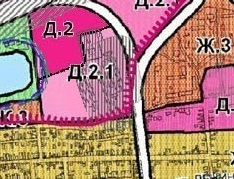 Приложение №2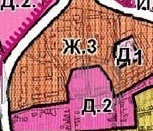 Приложение №3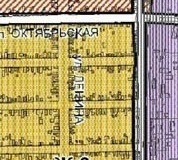 Приложение №4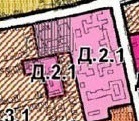 Приложение №5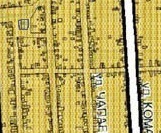 Председатель  комиссиипо землепользованию и застройкемуниципального образования «Город Батайск»	                                              О.В. Андреев